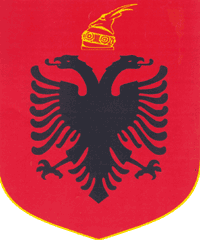 REPUBLIC OF ALBANIACENTRAL ELECTION COMMISSIONDECISIONFOR THE APPROVAL OF THE STRUCTURE OF BUDGET EXPENDITURES FOR PARLIAMENTARY ELECTIONS 2017The Central Election Commission, in its meeting on 09.02.2017, with the participation of:       Denar 		BIBA-			Chairman       	Hysen		OSMANAJ-		Deputy Chairman       Bledar		SKËNDERI-		Member       	Edlira		JORGAQI-		Member       	Gëzim		VELESHNJA-		Member       	Klement	ZGURI-		Member       	Vera		SHTJEFNI-		Memberexamined the issue  with the following: OBJECT: 	Approval of the structure of budget expenditures for Parliamentary Elections of the date 18.06.2017.LEGAL BASIS: 	Article 23, item 1, letter “a”, article 21, item 16, of law nr.10019, date 29.12.2008 “Electoral Code of the Republic of Albania”.The Central Election Commission, after examining the submitted documentation and hearing the discussions of the representatives of the political parties, DECIDED:1. To approve the structure of budget expenditures for Parliamentary Elections of date 18.06.2017, according to conjuction nr.1.2. This decision shall enter immediately into effect.        Denar           BIBA-			Chairman      	Hysen		OSMANAJ-		Deputy Chairman       	Bledar	SKËNDERI-		Member        	Edlira		JORGAQI-		Member       	Gëzim		VELESHNJA-		Member       	Klement	ZGURI-		Member       	Vera		SHTJEFNI-		Member